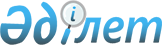 Об утверждении государственного образовательного заказа на дошкольное воспитание и обучение, размер родительской платы по Шиелийскому району на 2020 год
					
			С истёкшим сроком
			
			
		
					Постановление акимата Шиелийского района Кызылординской области от 5 марта 2020 года № 5. Зарегистрировано Департаментом юстиции Кызылординской области 6 марта 2020 года № 7271. Прекращено действие в связи с истечением срока
      В соответствии с подпунктом 8-1) пункта 4 статьи 6 Закона Республики Казахстан от 27 июля 2007 года "Об образовании" акимат Шиелийского района ПОСТАНОВЛЯЕТ:
      1. Утвердить государственный образовательный заказ на дошкольное воспитание и обучение, размера родительской платы по Шиелийскому району на 2020 год согласно приложению.
      2. Контроль за исполнением настоящего постановления возложить на курирующего заместителя акима Шиелийского района.
      3. Настоящее постановление вводится в действие со дня первого официального опубликования. Об утверждении государственного образовательного заказа на дошкольное воспитание и обучение, размер родительской платы по Шиелийскому району на 2020 год
					© 2012. РГП на ПХВ «Институт законодательства и правовой информации Республики Казахстан» Министерства юстиции Республики Казахстан
				
      Аким Шиелийского района 

К. Мубараков
Приложение к постановлению акимата Шиелийского района от 5 марта 2020 года №5
№
Административно-территориальное расположение организаций дошкольного воспитания и обучения 
Наименования организаций дошкольного воспитания и обучения
Государственный образовательный заказ дошкольное воспитание и обучение 
Государственный образовательный заказ дошкольное воспитание и обучение 
Размер родительской платы в дошкольных организациях образования в месяц (тенге)
№
Административно-территориальное расположение организаций дошкольного воспитания и обучения 
Наименования организаций дошкольного воспитания и обучения
Количество воспитанников организаций дошкольного воспитания и обучения 
Средняя стоимость расходов на одного воспитанника в месяц (тенге)
Размер родительской платы в дошкольных организациях образования в месяц (тенге)
1
Поселок Шиели
Товарищество с ограниченной ответственностью "Детский сад-ясли "Думан"
75
34396,68
5000
2
Поселок Шиели
Товарищество с ограниченной ответственностью "Частный детский сад-ясли "Самат и К"
75
34396,68
5000
3
Поселок Шиели
Товарищество с ограниченной ответственностью "Частный детский сад-ясли "Актоты"
75
34396,68
4000
4
Поселок Шиели
Товарищество с ограниченной ответственностью "Частный детский сад-ясли "Ағыбай"
75
34396,68
5000
5
Поселок Шиели
Товарищество с ограниченной ответственностью "Частный детский сад-ясли "Алина"
70
34396,68
4000
6
Поселок Шиели
Товарищество с ограниченной ответственностью "Частный детский сад-ясли "Айгөлек"
40
34396,68
5000
7
Сельский округ Ирколь
Товарищество с ограниченной ответственностью "частный детский сад-ясли "Гүлсезім СД"
50
34396,68
5000
8
Поселок Шиели
Товарищество с ограниченной ответственностью "Частный детский сад-ясли Раяна"
50
34396,68
5000
9
Сельский округ Гигант
Товарищество с ограниченной ответственностью "Детский сад-ясли "Куаныш"
60
34396,68
4000
10
Поселок Шиели
Товарищество с ограниченной ответственностью "Детский сад-ясли "Сәлем"
60
34396,68
5000
11
Сельский округ Енбекши
Товарищество с ограниченной ответственностью "Частный детский сад-ясли "Сымбат" 
35
34396,68
4000
12
Поселок Шиели
Товарищество с ограниченной ответственностью "Частный детский сад-ясли "Жансая и К"
75
34396,68
5000
13
Поселок Шиели
Товарищество с ограниченной ответственностью "Частный детский сад-ясли "Ақерке и К"
75
34396,68
5000
14
Сельский округ Ортакшыл
Товарищество с ограниченной ответственностью "Ерасыл балабақша бөбекжайы"
60
34396,68
4000
15
Поселок Шиели
Товарищество с ограниченной ответственностью "Частный детский сад-ясли "Шамшырақ"
40
34396,68
4000
16
Поселок Шиели
Товарищество с ограниченной ответственностью "Частный детский сад-ясли "Бекарыс"
60
34396,68
6000
17
Поселок Шиели
Филиал товарищество с ограниченной ответственностью "частный детский сад- ясли "Алина"
70
34396,68
4000
18
Поселок Шиели
Товарищество с ограниченной ответственностью "Частный детский сад-ясли "Ботақан"
50
34396,68
5000
19
Поселок Шиели
Товарищество с ограниченной ответственностью "Частный детский сад-ясли "Тамаша"
50
34396,68
3000
20
Поселок Шиели
Товарищество с ограниченной ответственностью "Частный детский сад-ясли "Үш -батыр"
75
34396,68
5000
21
Поселок Шиели
Филиал товарищество с ограниченной ответственностью частный детский сад-ясли "Үшбатыр-1"
40
34396,68
5000
22
Сельский округ Сулутобе
Товарищество с ограниченной ответственностью "Частный детский сад "Сәпи ата"
40
34396,68
5000
23
Поселок Шиели
Товарищество с ограниченной ответственностью "Частный детский сад-ясли "Мұстафа"
50
34396,68
5000
24
Сельский округ Гигант
Товарищество с ограниченной ответственностью "Частный детский сад-ясли "Нұртілек" 
65
34396,68
4000
25
Сельский округ Алмалы
Товарищество с ограниченной ответственностью "Частный детский сад-ясли "Рахым"
50
34396,68
4000
26
Поселок Шиели
Товарищество с ограниченной ответственностью "Частный детский сад-ясли "Ер Төстік"
40
34396,68
4000
27
Поселок Шиели
Товарищество с ограниченной ответственностью "Детский сад-ясли "Байғали"
40
34396,68
5000
28
Поселок Шиели
Частное учреждение"Детский сад-ясли "БекАру-2"
50
34396,68
5000
29
Сельский округ Байгекум
Товарищество с ограниченной ответственностью "Частный детский сад-ясли "Айдана"
40
34396,68
4500
30
Сельский округ Майлытогай
Товарищество с ограниченной ответственностью "Частный детский сад-ясли "Айжан"
40
34396,68
4000
31
Поселок Шиели
Товарищество с ограниченной ответственностью "Частный детский сад-ясли "Ақбөпе"
50
34396,68
5000
32
Сельский округ Талаптан
Товарищество с ограниченной ответственностью "Детский сад-ясли "Асылым"
60
34396,68
4000
33
Сельский округ Гигант
Товарищество с ограниченной ответственностью "Частный детский сад-ясли "Жанерке и К"
60
34396,68
4000
34
Поселок Шиели
Товарищество с ограниченной ответственностью "Частный детский сад "Әсел"
40
34396,68
5000
35
Поселок Шиели
Товарищество с ограниченной ответственностью "Детский сад-ясли "Жадыра"
100
34396,68
5000
36
Сельский округ Талаптан
Товарищество с ограниченной ответственностью "Детский сад-ясли "Жадыра-2"
115
34396,68
3000
37
Сельский округ Кердели
Товарищество с ограниченной ответственностью "Частный ясли-детский сад Бал-Шырын"
50
34396,68
5000
38
Поселок Шиели
Товарищество с ограниченной ответственностью "частный детский сад- ясли "Алижан-А"
60
34396,68
5000
39
Поселок Шиели
Товарищество с ограниченной ответственностью "Частный детский сад-ясли "Ғаламат"
60
34396,68
5000
40
Поселок Шиели
Товарищество с ограниченной ответственностью "Частный детский сад- ясли Ай-Ару"
100
34396,68
4000
41
Поселок Шиели
Товарищество с ограниченной ответственностью "Частный детский сад- ясли Кәмшат"
75
34396,68
5000
42
Поселок Шиели
Товарищество с ограниченной ответственностью "Детский сад-ясли "Нұр-Жания"
40
34396,68
4000
43
Сельский округ Сулутобе
Товарищество с ограниченной ответственностью "Частный детский сад- ясли "Биболат"
50
34396,68
4000
44
Сельский округ Акмая
Товарищество с ограниченной ответственностью "Частный детский сад- ясли "Аймира"
80
34396,68
4000
45
Поселок Шиели
Филиал товарищество с ограниченной ответственностью "Частный детский сад- ясли "Аймира"
75
34396,68
5000
46
Поселок Шиели
Товарищество с ограниченной ответственностью "Частный детский сад- ясли "Дарын"
50
34396,68
4000
47
Сельский округ Ирколь
Товарищество с ограниченной ответственностью "Частный детский сад- ясли "Ай-Бек"
50
34396,68
4000
48
Поселок Шиели
Товарищество с ограниченной ответственностью "Детский сад Ақтілек"
50
34396,68
5000
49
Сельский округ Жуантобе
Товарищество с ограниченной ответственностью "Детский сад "Жансая 1"
60
34396,68
5000
50
Сельский округ Бестам
Товарищество с ограниченной ответственностью "Детский сад-ясли "Аружан"
80
34396,68
5000
51
Сельский округ Алмалы
Товарищество с ограниченной ответственностью "Частный детский сад- ясли "Бақ-берсін"
60
34396,68
4000
52
Сельский округ Актоган
Товарищество с ограниченной ответственностью "Детский сад-ясли "Береке"
60
34396,68
4000
53
Сельский округ Теликоль
Товарищество с ограниченной ответственностью "Частный детский сад "Бейбарыс" 
40
34396,68
3000
54
Поселок Шиели
Товарищество с ограниченной ответственностью "Частный детский сад сад "Жауқазын"
40
34396,68
3000
55
Поселок Шиели
Товарищество с ограниченной ответственностью "Частный детский сад- ясли "Ясмин"
50
34396,68
5000
56
Поселок Шиели
Товарищество с ограниченной ответственностью "Частный детский сад "Жанель"
60
34396,68
3000
57
Сельский окург Жиделиарык
Филиал товарищество с ограниченной ответственностью частный детский сад "Жанель"
40
34396,68
2000
58
Сельский округ Когалы
Товарищество с ограниченной ответственностью "Детский сад-ясли "Айбек"
60
34396,68
4000
59
Поселок Шиели
Товарищество с ограниченной ответственностью "Частный детский сад- ясли "Райана"
50
34396,68
5000
60
Поселок Шиели
Товарищество с ограниченной ответственностью "Частный детский сад Бегайна"
90
34396,68
7000
61
Сельский округ Енбекши
Товарищество с ограниченной ответственностью "Детский сад-ясли "Әділжан"
75
34396,68
4000
62
Поселок Шиели
Товарищество с ограниченной ответственностью "частный детский сад-ясли "Айсұлу-Ұ"
80
34396,68
5000
63
Поселок Шиели
Товарищество с ограниченной ответственностью "Частный детский сад "Әділет"
60
34396,68
5000
64
Поселок Шиели
Товарищество с ограниченной ответственностью "Частный детский сад "Асқар"
75
34396,68
5000
65
Поселок Шиели
Товарищество с ограниченной ответственностью "Детский сад-ясли "Абылай"
60
34396,68
7000
66
Сельский округ Жанатурмыс
Товарищество с ограниченной ответственностью "Детский сад-ясли "Шұғыла"
75
34396,68
3000
67
Поселок Шиели
Филиал товарищества с ограниченной ответственностью "Детский сад-ясли" Шұғыла-2"
75
34396,68
7000
68
Поселок Шиели
Товарищество с ограниченной ответственностью "Частный детский сад-ясли "Үміт"
60
34396,68
4000
69
Поселок Шиели
Товарищество с ограниченной ответственностью "частный детский сад-ясли "РИЗА"
40
34396,68
2500
70
Сельский округ Каргалы
Товарищество с ограниченной ответственностью "Детский сад-ясли "Балжан-ай"
60
34396,68
5000
71
Поселок Шиели
Товарищество с ограниченной ответственностью "Частный детский сад-ясли "Аяулым"
40
34396,68
4000
72
Поселок Шиели
Товарищество с ограниченной ответственностью "Частный детский сад-ясли Балапан"
50
34396,68
3000
73
Поселок Шиели
Товарищество с ограниченной ответственностью "Частный детский сад-ясли "Күншуақ"
40
34396,68
5000
74
Поселок Шиели
Товарищество с ограниченной ответственностью "Детский сад-ясли "Ақсерен"
70
34396,68
5000
75
Сельский округ Тонкерис
Филиал товарищества с ограниченной ответственностью "Частный детский сад-ясли "Дарын"
60
34396,68
5000
76
Поселок Шиели
Коммунальное государственное казенное предприятие "Ясли-сад №2 Балбобек" Шиелийского районного отдела образования
80
61254
300
77
Поселок Шиели
Коммунальное государственное казенное предприятие "Ясли-сад Жадыра" Шиелийского районного отдела образования
80
103253
300
78
Поселок Шиели
Коммунальное государственное казенное предприятие "Ясли-сад Айналайын" Шиелийского районного отдела образования
 280
49027
300
79
Поселок Шиели
Коммунальное государственное казенное предприятие "Ясли-сад Каусар" Шиелийского районного отдела образования
90
65888
300
80
Поселок Шиели
Коммунальное государственное казенное предприятие "Ясли-сад Аккайын №1" Шиелийского районного отдела образования
130
52544
300
81
Поселок Шиели
Коммунальное государственное казенное предприятие "Ясли-сад №9 Жансая" Шиелийского районного отдела образования
40
78456
300
82
Поселок Шиели
Коммунальное государственное учреждение "Санаторный ясли-сад Шугыла №4" Шиелийского районного отдела образования
90
96089
300
83
Сельский округ Тонкерис
Коммунальное государственное казенное предприятие "Ясли-сад "Акбота" аппарата акима сельского округа Тонкерис
80
55531
300
84
Сельский округ Сулутобе
Коммунальное государственное казенное предприятие"Ясли-сад Раушан" аппарата акима сельского округа Сулутобе
50
52758
300
85
Сельский округ Тартогай
Коммунальное государственное казенное предприятие "Ясли-сад Кулагер" аппарата акима сельского округа Тартогай
90
77729
300
86
Сельский округ Талаптан
Коммунальное государственное казенное предприятие "Ясли-сад Мурагер" аппарата акима сельского округа Талаптан
120
54183
300
87
Сельский округ Кердели
Коммунальное государственное казенное предприятие "Ясли-сад "Карлыгаш" аппарата акима сельского округа Кердели
121
48509
300
88
Сельский округ Жуантобе
Коммунальное государственное казенное предприятие "Ясли-сад "Балауса" аппарата акима сельского округа Жуантобе
130
56282
300
89
Сельский округ Байгекум
Коммунальное государственное казенное предприятие "Ясли-сад Асем" аппарата акима сельского округа Байгакум
107
53320
300
90
Сельский округ Ирколь
Коммунальное государственное казенное предприятие "Ясли-сад "Балдырган" аппарата акима сельского округа Ирколь
125
45195
300
91
Сельский округ Жолек
Коммунальное государственное казенное предприятие "Ясли-сад Жолек" аппарата акима сельского округа Жолек
45
66122
300
92
Сельский округ Теликоль
Коммунальное государственное казенное предприятие "Ясли-сад Акбесик" аппарата акима сельского округа Теликоль
60
52592
300
93
Сельский округ Енбекши
Коммунальное государственное казенное предприятие "Ясли-сад Нур-Бобек" аппарата акима сельского округа Енбекши
90
59625
300